Multiple Choice:  [2] points each.  You must show work/explain EVERY question for full credit.		1.)   Robin spent $17 at an amusement park for admission and rides.  If she paid $5 for admission, and rides cost $3 each, what is the total number of rides that she went on?
1.)_________2.)  Given the piecewise equation  , determine f(-2).2.)_________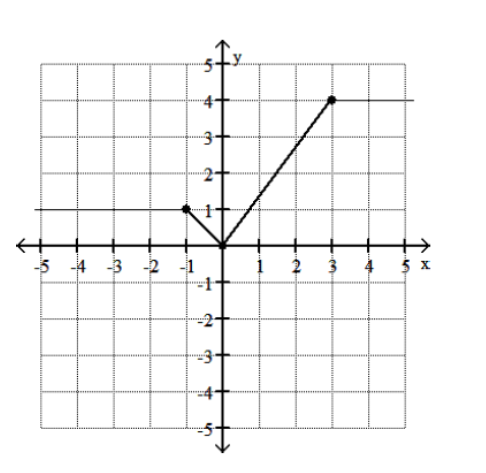 	         3.) Determine the domain of the function.	
3.)_________4.)  Cindy has four more than twice as many CDs as Nina.  If they have a total of 31 CDs, how many CDs does Nina have?
4.)_________5.) Name the piecewise function to the right: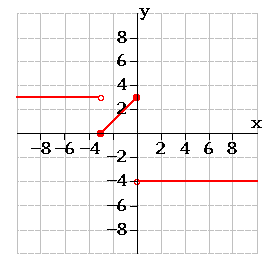 
5.) _________Short Answer (2) points.		6.) If , then solve for w, in terms of x and y.  	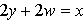 .  Short Answer (3) points.7.) Solve for k AND check :  Short Answer (5) points.8.) Graph the function.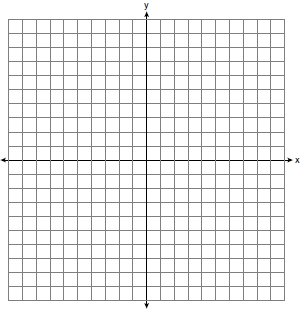 b) State the domain of the function, in interval notation.	c)  State the range of the function, in interval notation.1)123)92)24)41)63)-42)-54)-11)3)2)4)1)93)142)134)221)3)2)4)